METAL CLEANINGDE-RUSTING SERVICEBy YOUR COMPANY/INDIVIDUAL HEREWe de-rust and clean your metal parts for you using our safe, trademarked & tested 
Rust Release product. Send your item to us and we will return them clean and rust free.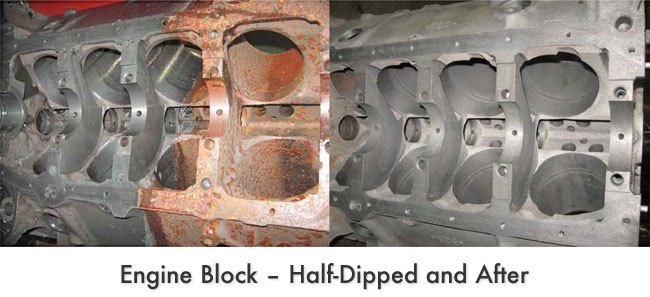 CLEAN YOUR:EnginesAutomotive calipersMotorcycle gas tanksUnderbody/undercarriageAutomotive panels/framesClutchesBrake shoesAnd, anything you have that’s metal …What makes us different? We use a safe, acid-free product so your metal is protected from harsh chemicals.Great finishEconomicalWorks fast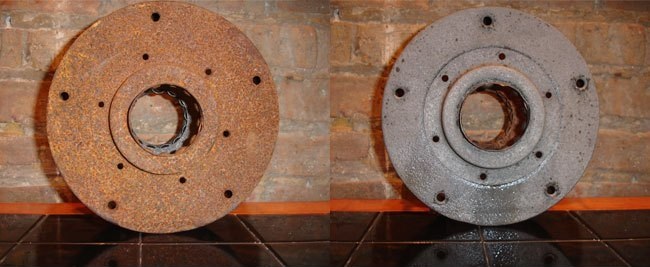 Send us an e-mail or photo of the items you need cleaned. Please let us know how many items you will be sending. We will send you a quote within 24 hours.Please call with any questions or for a quote: (___) ___-____Email: _______________@_______________.___Visit https://www.rustrelease.com/ to view before and after photos and customer testimonials.GREAT FINISH, SAFE ON YOUR METAL, ECONOMICAL